ОБЩЕСТВЕННАЯ ПАЛАТА Оренбургской областиЕЖЕГОДНЫЙ ДОКЛАДО состоянии гражданского общества  Оренбургской областив 2017 году Оренбург – .Доклад о состоянии гражданского общества в Оренбургской области. Общественная палата Оренбургской области, .   Постоянно действующая рабочая группа Общественной палаты по подготовке Доклада: А.Г. Костенюк, Н.П. Науменко, В.И. Миркитанов, В.В. Амелин, А.А. Вялкова, С.И. Головин, А.П. Гусев, В.Е. Данильчук, А.Г. Иванова, В.Н. Канюков, В.К. Лагуновский, Л.А. Марченко, В.И. Медведев, И.А. Новоженин, Б.П. Хавторин.Доклад о состоянии гражданского общества в Оренбургской области знакомит читателя с современным состоянием гражданского общества в Оренбургской области. В нем анализируется влияние общественных институтов на различные сферы жизни, уровень гражданской активности в регионе. Доклад утвержден на пленарном заседании Общественной палаты Оренбургской области   28 февраля 2018 года.СодержаниеВведение Глава 1. Оценка состояния гражданского общества  1.1 Показатели некоммерческого сектора в 2017 году  1.2 Гражданская активность молодежи 1.3 Гражданская активность на селе Глава 2. Диалог власти и общества2.1 Формирование общественных советов при исполнительных органах государственной власти  Глава 3. Актуальная повестка дня 2017 года: общественный мониторинг 3.1 Создание современных условий обучения и воспитания в образовательных организациях  3.2 Обеспечение доступа негосударственных организаций к предоставлению услуг в социальной сфере3.3 Формирование инвестиционного климата для субъектов малого и среднего предпринимательства  3.4 Реализация Стратегии государственной национальной политики государственными структурами и органами местного самоуправления  3.5 Год экологии: выполнение  программы в регионе   Заключение  ВведениеЕжегодный Доклад о состоянии гражданского общества  Оренбургской области (далее – Доклад) подготовлен в соответствии со статьей 21 закона Оренбургской области «Об Общественной палате Оренбургской области» от 3 марта . № 3152/548 /III/ОЗ. Это коллективное осмысление процессов в различных сегментах и институтах гражданского общества с учетом актуальной повестки дня нашей области, попытка не только проанализировать и обобщить то, что произошло, но и понять, каким должно быть наше гражданское общество.  При выборе тем мы ориентировались на наиболее содержательные материалы представленные комитетами Общественной палаты, результаты исследований, проведенных в 2017 году (опрос населения Сорочинского городского округа и экспертный опрос по городам Оренбург, Орск и Бузулук), данные региональных министерств и департаментов, Территориального органа государственной статистики по Оренбургской области, Управления министерства юстиции РФ по Оренбургской области, Законодательного собрания и Избирательной комиссии Оренбургской области, экспертов и жителей области, выступления политиков и общественных деятелей, а также общероссийский контекст происходивших событий.В течение всего года в Оренбургской области проводились мероприятия различной направленности. Это не могло не дать положительных результатов. Граждане начали активно участвовать в решении ключевых проблем в сфере ЖКХ, образования, здравоохранения, социальной защиты, культуры, юбилейных и памятных мероприятиях, связанных с историей Оренбургского края. В этом - гарантия развития гражданского общества, что является основной задачей Общественной палаты.В  Доклад палаты вошли не все актуальные и злободневные темы. В 2017 году  он сфокусирован на вопросах развития гражданской активности населения и некоммерческих организаций, основных практиках добровольчества и волонтерства. Особое внимание уделено институтам, обеспечивающим взаимодействие органов власти и гражданского общества, таким как общественные палаты и общественные советы, институты общественного контроля. Цель  Доклада - выявить основные направления развития гражданского общества Оренбургской области, некоммерческого сектора, социально ориентированных некоммерческих организаций, системы общественного контроля, общественных палат и общественных Советов при органах государственной власти, местного самоуправления, как площадок для гражданского диалога. Представленный Доклад состоит из трех частей.В первой его части   рассматривается динамика развития общественных организаций в целом.  Здесь дана оценка государственной поддержки деятельности СО НКО, а также проблем и перспектив развития волонтерства и добровольчества. Отдельный пункт первой части   посвящен оценке гражданской активности молодежи в 2017 году. Почти 40 процентов населения области — сельские жители, поэтому решение проблемных вопросов наших сельских территорий (включая сферу производства, социальную инфраструктуру и общественное развитие) играют ключевую роль в развитии экономики Оренбуржья.Вторая часть Доклада затрагивает целый ряд вопросов, касающихся организации взаимодействия общественных организаций и органов местного самоуправления, работы общественных Советов, созданных при органах власти.  Вопросы, связанные с созданием современных условий обучения и воспитания в образовательных организациях, реализацией Стратегии государственной национальной политики государственными структурами и органами местного самоуправления, обеспечение доступа негосударственных организаций к предоставлению услуг в социальной сфере, формирование инвестиционного климата для субъектов малого и среднего предпринимательства в Оренбуржье, а также итоги Года экологии, представлены в третьей части Доклада. Текст доклада будет размещен на сайте orenpalata.ru Приглашаем всех заинтересованных лиц принять участие в его обсуждении. Итоги обсуждения будут учтены при подготовке очередного Доклада о состоянии гражданского общества в 2018 году.Глава 1. Оценка состояния гражданского обществаГражданское общество в региональном измерении имеет свои особенности, так как на его формирование влияют многие стороны менталитета Россиян. Важность данной проблемы отражена в словах В. В. Путина в выступлении на форуме «Государство и гражданское общество: сотрудничество во имя развития» 15 января 2015 года: «Сегодня все больше людей стремится участвовать в жизни своей страны, города либо небольшого посёлка, браться за социально значимые проекты, приносить реальную пользу окружающим, помогать нуждающимся, тем, кто оказался в сложной жизненной ситуации. Добровольчество, благотворительность, меценатство имеют в России глубокие корни, а чувство гражданского долга, патриотизм, доброта, милосердие всегда являлись нашими базовыми ценностями. Эти традиции нам нужно укреплять. Вижу в этом мощнейший ресурс развития России, консолидации общества, обеспечения социальной и межнациональной гармонии». Положительные тенденции в социально-экономическом развитии области в 2017 году соответствующим образом отразились на настроении людей, на  оценку качества своей жизни.  Социологическое исследование, проведенное кафедрой связей с общественностью и журналистики Оренбургского государственного университета, в соответствии с техническим заданием Общественной палаты Оренбургской области, показало, что наиболее высокие «удовлетворительные» оценки получили такие ответы опрошенных: - жизнь в целом, ее качество – 56 % (в Оренбурге – 62 %); материальное положение – 55 % (в Оренбурге – 52 %, Орске – 51 %, Бузулуке – 63 %); - жилищные условия, их соответствие потребностям – 51% (Оренбург – 50 %, Орск – 49 %, Бузулук – 51 %); - доступность и качество медицинских услуг – 50 % (47 % в Оренбурге, 51%  - Орске, 49 % - Бузулуке); - доступность и качество высшего образования – по 43 %; - состояние окружающей среды (загрязненность, загазованность, шум) – 42 % (в Оренбурге – 36 %, Бузулуке – 44 %, Орске 51 %). На «хорошо» оценили благоустройство в Оренбурге  33 %, 22 % - в Орске, 15 % - в Бузулуке. Результаты проведенного социологического исследования позволили также создать объективную картину проблем, осложняющих жизнь респондентов. Более всего население беспокоят низкие доходы при высоких ценах  - 76 %,     низкий уровень пенсий – 33 %, проблемы ЖКХ  - 30 %. Острее стали вырисовываться  такие проблемы, как отсутствие у людей культурных и нравственных ценностей – 25 %,     плохое состояние окружающей среды - 22 %, а в Бузулуке - 24%. Анализ показывает  наличие и таких проблем, как коррупция – 19 %, отсутствие работы – 16 %, опасение за свое здоровье в связи с распространением в области тяжелых заболеваний – 13 %, отсутствие жилья и плохое жилье  - 11%, беспорядок и грязь на улицах – 10%. Женщины более категоричны при оценке доходов при высоких ценах - 74 %, проблем ЖКХ – 31 %, уровня пенсий - 26 %.*Необходимо отметить, что именно на фоне оценок качества жизни, материального положения и социальных проблем, осложняющих жизнь, осуществляется психологически понятный перенос собственного ощущения благополучия на оценки гражданской активности.В современных российских условиях оценка респондентов своей защищенности от экономических потрясений и кризиса является важнейшей составляющей их социального самочувствия. В значительной мере от этого фактора, включая его субъективную оценку, зависит политическая стабильность и способность общества быть консолидированным, развиваться, эффективно противостоять угрозами, в том числе – внешним, включая санкционное давление. * Кафедра связей с общественностью и журналистики ОГУ (доктор политических наук, доцент Ю.В. Кудашова), 2017 г.1.1  Показатели некоммерческого сектора в 2017 году  1.1.1 Динамика развития, экономический потенциал, общественное восприятиеВ настоящее время состояние гражданского общества в Оренбургской области меняется. Можно отметить заметный рост развития гражданских движений. Сегодня создается все больше гражданских объединений в различных сферах жизни: экономические, культурные, спортивные, объединения по возрастам, политические.Однако проблема современных гражданских движений заключается в их качественном развитии, что требует специального изучения позитивной гражданской активности, которая предполагает осознанное и целенаправленное участие граждан в общественно-политической жизни с целью защиты, реализации и расширения своих экономических, политических и социальных интересов.  Вместе с тем, она неравномерно распределена среди различных социальных слоев и групп, представители которых по-разному оценивают как степень актуальности стоящих перед ними проблем, так и эффективность своего участия в их решении. Масштаб и характер влияния на социально-политические процессы со стороны отдельных слоев и групп опосредованы различными факторами: возраст, уровень образования и материального благополучия, среда проживания, сфера профессиональной деятельности и другие факторы - все это обусловливает представления людей о способах и возможностях своего участия в различных гражданских практиках.Официальное статистическое наблюдение состояния некоммерческого сектора ведут два федеральных ведомства – Территориальный орган государственной статистики по Оренбургской области и Управление министерства юстиции РФ по Оренбургской области. По данным последнего, в 2015–2016 годах общее количество некоммерческих организаций оставалось стабильным, с тенденцией к определенному росту. Если на конец 2015 года в реестре Управления министерства юстиции РФ по Оренбургской области значилось около 2100, в 2016 году более 2600 некоммерческих организаций, то на январь 2017-го – чуть более 2760. Таким образом, количество НКО за два года возросло на 660 организаций. Однако названный реестр не позволяет понять, какая доля организаций реально продолжает деятельность. Его статистика не применима для анализа конкретных направлений деятельности НКО, финансового состояния и работников третьего сектора. Так, по-прежнему, из числа НКО не выведены региональные отделения ведущих политических партий. В плане упорядочения статистического учета третьего сектора мало что поменяло введение в законодательство с 2010 года категории социально ориентированных (СО) НКО. Статистический учет сектора СО НКО ведет Территориальный орган государственной статистики по Оренбургской области. По его данным, количество СО НКО продолжает расти: если на конец 2015 года в области было зарегистрировано 2196 социально ориентированных некоммерческих организаций, то на конец 2016 года – 2380, это около 86 % от общего числа зарегистрированных НКО. Однако в данном случае следует говорить не о росте сектора, а о том, что все больше НКО формально относятся к категории социально ориентированных организаций – для этого достаточно упоминания в уставе НКО хотя бы одного направления деятельности, признанного социально ориентированным. По данным Территориального органа государственной статистики по Оренбургской области, общий объем доходов СО НКО в 2015 году составил 4,3 млрд руб., а в 2016 году – уже 5,3 млрд руб. (в частности, доходы от реализации товаров и услуг составили 2 млрд 243 млн руб., поступления от российских коммерческих организаций – почти 739 млн рублей). Это большие цифры. Но соответствуют ли они действительности? Государственная статистика не позволяет  получить  достоверные сведения по объему средств, которые проходят через НКО, провести реальный учет некоммерческих организаций и не дает представления о структуре третьего сектора. В отсутствие понятной картины структуры и ресурсов некоммерческого сектора не может быть и речи о качественном и эффективном государственном регулировании этой сферы и действенных мерах поддержки. Для решения данной проблемы необходимы масштабные, системные и регулярные исследования о состоянии третьего сектора и его статистических показателей в динамике. 1.1.2  Правовое поле некоммерческого сектораПробелы статистического учета отражают общую проблему оценки состояния и перспектив развития некоммерческого сектора. В отдельных случаях НКО регистрируется исключительно с целью участия в конкурсах и получения субсидий от государства, своеобразного «осваивания» господдержки. По сути, такие организации не имеют прямого отношения к некоммерческой деятельности, а значит, на них и не должны распространяться различные льготы и преференции. Однако действующее законодательство не позволяет провести градацию разных типов НКО. Законодатель подходит ко всем НКО с едиными требованиями, что ограничивает возможности для введения дополнительных налоговых льгот и преференций для отдельных категорий НКО. Существует многообразие форм поддержки малого бизнеса (облегчение регистрации, отчетности, точечная поддержка), но ничего подобного нет в некоммерческом секторе. К НКО сегодня применяются те же требования по налоговым отчислениям, что и к коммерческому сектору.  Имеет смысл задуматься о выделении среди НКО различных категорий с разным налоговым режимом и соответствующими ему разными требованиями к отчетности и прозрачности.Неструктурированность третьего сектора приводит к весьма жестким требованиям при регистрации некоммерческих организаций, на которые жалуются в первую очередь представители небольших социально ориентированных НКО, составляющие подавляющее большинство сектора. Не существует упрощенного порядка регистрации НКО, нет норматива о порядке получения государственной услуги в электронном виде на едином портале госуслуг и службы «одного окна» в МФЦ. Сегодня регистрация и поддержание статуса некоммерческой организации сложнее, чем регистрация и поддержание статуса предпринимателя. Проще открыть ООО, чем НКО, и нередко некоммерческие инициативы регистрируются, как бизнес. С одной стороны, учитывая, что многие НКО собирают частные пожертвования и претендуют на государственную поддержку, это оправданно, с другой - для небольших социально ориентированных инициатив служит барьером при вхождении в сектор.На этом фоне не первый год продолжается дискуссия об избыточности отчетности НКО, которая существенно «тяжелее» отчетности малого бизнеса. Только в Росстате для некоммерческих организаций предусмотрено до 59 статистических форм, еще есть отчетность в ФНС, Минюст, социальные фонды. НКО наравне с промышленными предприятиями должны ежегодно сдавать в Фонд социального страхования справку об отсутствии вредных и опасных условий труда, в противном случае для НКО возрастает налог по страхованию от несчастных случаев. Для небольших организаций такая отчетность – очень серьезная нагрузка. Таким образом, на повестке дня – реорганизация системы государственной статистики третьего сектора и законодательное разграничение различных категорий НКО. Цель такого разграничения - движение к более детализированному видению третьего сектора с целью адресного регулирования и оптимизации государственной поддержки тех НКО, которые действительно представляют живое гражданское общество. Совершенствование законодательства в этом направлении может быть увязано с переформатированием Закона 1996 года «О некоммерческих организациях».1.1.3 Государственная поддержка и финансовое положение третьего сектораПоследние годы отмечены ростом государственных мер в пользу третьего сектора – это увеличение грантовой поддержки, допуск некоммерческих организаций к оказанию социальных услуг в бюджетной сфере. В 2017 году изменилась система государственной поддержки НКО: создан единый оператор – Фонд президентский грантов. Это важные шаги в направлении повышения финансовой устойчивости некоммерческого сектора. В 2016 году президентские гранты получили 7 СО НКО Оренбургской области, на сумму более 8,0 млн. рублей, а в 2017 году на конкурс было представлено 52 проекта. 18 из них получили поддержку на сумму свыше 22, 6 млн. рублей.Государственная поддержка СО НКО осуществляется в соответствии с Законом Оренбургской области от 06.05.2014 № 2263/649-V-ОЗ «О государственной поддержке социально ориентированных некоммерческих организаций в Оренбургской области» и комплексным планом мероприятий Оренбургской области по обеспечению поэтапного доступа СО НКО, осуществляющих деятельность в социальной сфере, к бюджетным средствам, выделяемым на предоставление социальных услуг населению, утвержденным указом губернатора Оренбургской области от 19.08.2016 № 461-ук. Средства областного бюджета на финансовую поддержку проектов (программ) СО НКО предусмотрены в четырех государственных программах: «Социальная поддержка граждан Оренбургской области» на 2014 - 2020 годы, от 30.08.2013 № 734-пп; «Обеспечение общественного порядка и противодействие преступности в Оренбургской области» на 2014 - 2020 годы, от 25.09.2014 № 697; «Развитие системы образования Оренбургской области», на 2014-2020 годы, от 28.06.2013 № 553-пп; «Патриотическое воспитание и допризывная подготовка граждан в Оренбургской области» на 2017 - 2020 годы, от 31.08.2016М 619. Общий объем средств областного бюджета, выделенных на финансовую поддержку проектов (программ) СО НКО, в 2017 году составил 20,98 млн рублей, поддержка предоставлена 16 СО НКО. Социально ориентированным некоммерческим организациям оказывается информационная, методическая и консультативная поддержка. Между органами исполнительной власти и СО НКО организован постоянный информационный обмен, в котором задействованы сетевые ресурсы, печатные издания и телевизионные коммуникации. На сайтах министерства социального развития, министерства физической культуры и спорта, министерства культуры и внешних связей, департамента молодежной политики Оренбургской области размещаются сведения о принятии органами государственной власти решений в сфере деятельности СО НКО, социальных проектах, получивших государственную поддержку и другая актуальная для таких организаций информация. Информационную и консультативную поддержку осуществляет и Общественная палата Оренбургской области: проводятся семинары, круглые столы, личные консультации членов СО НКО, ведется постоянный мониторинг деятельности организаций. Вместе с тем, грантовая поддержка НКО в Оренбургской области нуждается в большей открытости и упорядоченности. Необходимо ввести в обязательную практику публикации в открытом доступе не только сведений о получателях бюджетных средств и поддержанных проектах, но также о результатах их реализации.  Правовую, консультационную, информационную и организационную поддержку СО НКО в области оказывают ресурсные центры, добровольческие центры, центры инноваций в социальной сфере. Ресурсные центры могли бы заняться обучением сотрудников НКО основам правовой и финансовой грамотности. В 2017 году ресурсные центры для НКО действовали только в городе Оренбурге. Этого явно недостаточно, ведь ресурсные центры могли бы, помимо оказания консультационных услуг, создавать условия для совместных проектов, помогать обмениваться положительным опытом, тиражировать лучшие практики социального служения. После окончания программы поддержки ресурсных центров по линии Минэкономразвития государственная поддержка таких центров осуществляется по линии Фонда президентских грантов. Для более эффективной  и продолжительной работы  ресурсных центров  следует рассмотреть возможность их регулярного финансирования из регионального  бюджета.  Должна формироваться и сеть муниципальных ресурсных центров.Следует отметить, что пока НКО не в полной мере способствуют повышению социальной активности оренбуржцев. Об этом говорят результаты исследования. 34 % опрошенных полагают, что  деятельность некоммерческих организаций  не приносит ни вреда, ни пользы и она не заметна для большинства граждан. Население плохо осведомлены о их деятельности и их функциях. Только 13 % опрошенных считают, что основной функцией общественных организаций является поддержка социальных инициатив, поддержка общественных инициатив, защита общественных интересов. Видят пользу от НКО для себя лично 14 % опрошенных как от организации, занимающейся благотворительностью. Ничего не знают о деятельности НКО 40 % респондентов.* Необходимо существенно усиливать информационно-коммуникационную деятельности НКО, развивать связи с общественностью, расширять практику реализации специальных проектов, стратегий позиционирования в региональном пространстве, активизировать взаимодействие со СМИ.* Кафедра связей с общественностью и журналистики ОГУ (доктор политических наук, доцент Ю.В. Кудашова), 2017 г.1.2 Гражданская активность молодежи В настоящее время можно констатировать, что в Оренбургской области сформирована уникальная форма взаимодействия с детскими и молодежными общественными объединениями. Поддержка деятельности детских и молодежных общественных организаций стала приоритетным направлением государственной молодежной политики. Принят Закон Оренбургской области от 9 марта 2005 г. № 1925/362-III-ОЗ «О государственной поддержке молодежных и детских общественных объединений Оренбургской области». Исходя из основных направлений государственной молодежной политики Российской Федерации и молодежной политики Оренбургской области, государственная поддержка осуществляется в соответствии с основными принципами.В Реестр детских и молодежных общественных организаций, получателей поддержки за счет средств областного бюджета и взаимодействующих с департаментом молодежной политики Оренбургской области,  включено 10 общественных организаций (2 детских и 8 молодежных по различным направлениям деятельности). Сформировалась система финансовой поддержки детских и молодежных общественных объединений, при которой разделяются между собой конкурс субсидий детским общественным организациям и конкурс субсидий молодежным общественным организациям.Финансирование детских и молодежных общественных организаций по годам:                                                                      (тыс. руб.)В 2014 году было принято Постановление Правительства Оренбургской области от 28.08.2014 года № 621-п «Об учреждении грантов Правительства Оренбургской области на реализацию лучших социально ориентированных проектов в сфере молодежной политики». Ежегодно победителями данного конкурса являются более 40 проектов, защита которых проходит в рамках ежегодного Оренбургского областного молодежного форума «Рифей». В настоящее время в Оренбургской области финансирование детских и молодежных общественных объединений по различным направлениям деятельности заложено в рамках государственных программ Оренбургской области: «Развитие системы образования в Оренбургской области» на 2014 - 2020 годы; «Обеспечение общественного порядка и противодействия преступности в Оренбургской области» на 2014-2016 годы; «Патриотическое воспитание и допризывная подготовка граждан в Оренбургской области» на 2017 - 2020 годы. Оренбург вошел в число городов, где начали работу дискуссионные студенческие клубы всероссийского проекта «Диалог на равных». Первая встреча для 205 студентов из пяти крупнейших вузов Оренбуржья прошла в лекционном зале Оренбургского государственного педагогического университета. Участники обсудили вопросы формирования личности и процессы достижения личного успеха в профессиональной сфере. Не обошли стороной студенты и политические вопросы: поднималась тема предстоящих выборов, обсуждалась современная политическая ситуация на мировой арене. Большой интерес у студентов вызвали вопросы сохранения исторической памяти и устройства государства. «Диалог на равных» – это новый проект Федерального агентства по делам молодежи, формат которого предполагает регулярные встречи-дискуссии по следующим направлениям: «Молодежь: глобализация, вызовы времени», «Карьера и социальный лифт», «Предпринимательство», «Лидерство», «Softskills», «Культура, lifestyle», «Благотворительность, третий сектор», «Новое образование», «Publicity и СМИ», «Интернет, digital, технологии», «Экономика». 2017 год стал для волонтерства годом настоящего прорыва, когда на государственном уровне добровольческая активность была признана важнейшим фактором гражданской консолидации. 2018 год был официально объявлен Годом добровольчества (волонтерства) в России. Принят Стандарт поддержки добровольчества (волонтерства) в регионах Российской Федерации, который содержит единые для всех меры по преодолению существующих для развития волонтерства препятствий.Добровольчество (волонтерство) в Оренбуржье  становится массовым. Ярким подтверждением тому служат проект «Бессмертный полк», Всероссийское общественное движение «Волонтеры Победы». В Бузулуке, Оренбурге, Орске, Новотроицке сформированы 15 добровольческих отрядов, в которых состоит более 200 молодежных активистов. В 2017 году в регионе вручили более 5 000 личных книжек волонтера.В мероприятиях, направленных на создание в обществе новой нормы отношения к природе, созидательному труду и т.д., приняли участие свыше 70 тысяч человек. Все чаще в школьной системе самоуправления можно встретить детский волонтерский отряд, получающий поддержку в рамках «Российского движения школьников». Развивается сеть волонтерских центров в средних профессиональных и высших образовательных организациях, которые предоставляют студентам возможность социальной и профессиональной самореализации. проекты, реализуемые детскими и молодежными общественными организациями Оренбургской области: региональный многопрофильный лагерь «Грани», участниками которого ежегодно становятся более 100 представителей интернатных учреждений области»; программы волонтерского направления «Сами», «Это наше право!», «Внучки.com»: проект: «Академия Успеха»; молодежное Добровольческое Движение «Марафон здоровья», «Студенческий Добровольческий Корпус», «Оренбургский социальный добровольческий театр «Люди-Т», деятельность добровольческого движения «Волонтеры Победы». Ресурсный центр по донорству крови, оказывает информационную, методическую, консультационную поддержку участникам донорского движения. В 2017 году проводились областные конкурсы команд: добровольцев «Лучшие из лучших»; волонтеров национальной социальной программы «Бабушка и дедушка онлайн»; «Лучший доброволец профилактических программ». Областной благотворительный марафон «От сердца к сердцу» помогает предоставлять адресную помощь тяжелобольным детям. В рамках марафона жителями области, организациями и учреждениями на счета благотворительных фондов «НеОбыкновенное чудо» и «Будущее Оренбуржья» перечислено более 5,5 млн рублей. Оказана материальная помощь родителям 24 детей, которые страдают от различных тяжелых заболеваний, на общую сумму более 3 млн рублей, в том числе четверым детям средства перечислены в экстренном порядке в связи с нуждаемостью в неотложной медицинской помощи. Ожидается дополнительное поступление средств, вырученных от проведения благотворительного новогоднего мюзикла «По ту сторону сказки» - заключительного мероприятия марафона, который проводит благотворительный фонд «НеОбыкновенное чудо». Спектакль завершит областной благотворительный марафона «От сердца к сердцу». Представители области стали победителями на молодежных форумах всех уровней. В конкурсе, объявленном Президентом РФ победили 7 проектов наших общественных организаций,  на последнем конкурсе 2017 года для физических лиц Федерального агентства по делам молодежи 14 представителей области получили гранты на общую сумму 2 млн 600 тыс. рублей. Так, проект «Марафон добрых дел» стал победителем грантового конкурса Фонда президентских грантов. В области разработаны меры стимулирования добровольчества. Учрежден памятный знак «Золотая молодежь Оренбуржья», номинация «Добровольчество». Разработан план проведения Года добровольца (волонтера) в Оренбургской области.  Рекомендуемыми механизмами поддержки добровольчества в муниципальных образованиях являются:- Создание ресурсных центров;- Открытие проектного офиса;- Поддержка молодежных инициатив в виде проектов;- Грантовая поддержка.Несмотря на растущую популярность корпоративного волонтерства в бизнесе, есть и определенные сложности. Прежде всего, это низкая вовлеченность предприятий малого и среднего бизнеса в силу ограниченности управленческих ресурсов, способных разрабатывать и реализовывать корпоративные программы, а также отсутствие взаимодействия и координации усилий на региональном уровне между субъектами, развивающими волонтерство. 1.3 Гражданская активность на селе Несмотря на  увеличение производства в агропромышленном комплексе Оренбургской области, уровень и качество жизни сельского населения в целом существенно отстают от уровня жизни в городах, сужается уровень доступа к услугам организаций социальной сферы, усугубляется информационный разрыв между городской и сельской местностью, что ведет к росту миграционного оттока сельского населения. Для успешного развития сельских территорий  важны больницы, школы, детские сады, насыщенная культурная жизнь, пропаганда многодетной, многопоколенной семьи. Сельские жители не всегда удовлетворены условиями жизни, в том числе из-за низкой степени их вовлечения в обсуждение и принятие решений по вопросам благоустройства и развития сельских территорий. В этой связи для решения насущных проблем необходимо привлекать неравнодушных сельских граждан, которые будут способствовать росту гражданской активности населения и социальному развитию каждой территории.	Решению этих задач  способствует институт сельских старост. Закон Оренбургской области так определяет понятие старосты – это гражданин, избираемый населением сельского населенного пункта, для оказания содействия губернатору Оренбургской области в реализации его полномочий в сфере организации местного самоуправления. Основными целями, которые определялись при принятии закона, кроме активизации населения в решении вопросов местного значения, должны были стать: обеспечение более широкого представительства жителей во взаимоотношениях с органами власти; формирование и развитие институтов гражданского общества, в том числе в сельских территориях; мобилизация ресурсов отдельных граждан, местного бюджета, хозяйствующих субъектов для местного развития.  В настоящее время в области насчитывается 1708 сельских населенных пунктов, в 515 из них, а это 30,5 % от их общего числа, действуют старосты, в том числе 372 старосты осуществляют свою деятельность в соответствии с указом губернатора, а 143 – работают на общественных началах. Из 515 старост – 362 мужчины, 153 – женщины. Осуществляя полномочия сельских старост, 86 человек являются депутатами представительных органов различного уровня, 40 входят в составы общественных формирований, 78 являются членами добровольных народных дружин. Старосты делают много полезных дел.Необходима дальнейшая  поддержка  местных сообществ в области культуры, спорта, образования, здравоохранения и предпринимательства для решения конкретных проблем сельских территорий и формирования конструктивного общественного мнения. Предпринимательство, уникальное культурное наследие и деревенский  быт, возрастающая гражданская активность сельских жителей становятся важным элементом устойчивого развития сельских территорий. Так, например, КФХ братьев Владимира и Александра Погорелых из поселка Свердловский - одно из лучших в Красногвардейском районе. Они развивают социальную сферу, помогают школе, детскому саду, пожилым людям. Проводят спортивные мероприятия. Для своего родного поселка братья все делают с теплотой и любовью. При въезде в поселок создали хуторок – музей под открытом небом, где собраны техника, орудия, предметы старины, какими пользовались прадеды. На постамент водрузили знаменитый автомобиль ЗИС, который собирали своими силами два года. Готовят и другой экспонат – трактор 20-х годов прошлого столетия. Эта красота радует как жителей поселка, так и многочисленных туристов. Есть где сельским жителям и гостям отдохнуть с семьей, с друзьями – на берегу живописного озера в зоне отдыха, созданного с участием Владимира и Александра. Они своим личным примером, трудом делают сельскую жизнь интересной и привлекательной. 	Говоря о развитии гражданского общества в селах Оренбуржья в 2017 году, нужно отметить, что повышение экономической привлекательности сельских территорий вследствие роста дохода сельхозпроизводителей в будущем приведет к софинансированию бизнесом социальных проектов активных сельских жителей.Глава 2  Диалог власти и обществаОдной из фундаментальных основ любой демократической системы является участие граждан в общественной и политической жизни страны, которое, в принципе, должно «захватывать» все компоненты политической системы и задавать приоритеты общественного развития через запросы различных групп и слоев населения.  Однако  следует отметить,  что существует целое поколение людей, которые ничего не ждут от власти и от общественных институтов и действуют самостоятельно. Их жизненная энергия направляется в сферы, как правило, далекие от политики.Общий уровень общественной и политической активности по-прежнему не высокий. Единственной формой влияния на власть для большинства оренбуржцев остаются выборы. Чтобы понять мотивационную структуру участия или неучастия граждан в общественной и политической жизни, были проведены исследования о влиянии общественных организаций на общество и гражданское сознание населения.Данные социологического исследования показали, что в зоне значительного влияния находятся детские и благотворительные общества, организации социальной поддержки по 22 %, молодежные организации 18%, политические партии 16%, правозащитные и культурно-просветительные организации по 15 %, религиозные организации 14 %, союзы ветеранов, национально-культурные организации и организации общественного самоуправления, инициативные группы по месту жительства по 11 %.В зоне незначительного влияния – Общественная палата Оренбургской области- 10 %, экологические организации 10%, профсоюзы 8 %, общества инвалидов 7 %, женские организации 3 %.Усиление влияния общественных организаций на общество и гражданское сознание позволит сформировать определенные условия включения граждан в практики гражданского общества, повышение их гражданской активности.*Народовластие осуществляется не только через конституционно определенные демократические институты, но и через многочисленные формы взаимодействия самых разных сообществ, общественных объединений граждан с органами государственной власти и органами местного самоуправления. Не менее важен авторитет лидеров гражданского общества, их активность и профессионализм, общественная экспертиза и контроль. Найти баланс и учесть интересы всего общества и каждого гражданина – вот один из важнейших вызовов современности. Общественная палата области, пользуясь предоставленным правом законодательной инициативы,* Кафедра связей с общественностью и журналистики ОГУ (доктор политических наук, доцент Ю.В. Кудашова), 2017 г.участвует в экспертизе законопроектов, в осуществлении общественного контроля и формировании общественных советов.  На площадке Общественной палаты налажен системный   диалог гражданского общества с властью, бизнесом и неправительственными организациями.На заседании круглого стола «Диалог власти и общества», проведенного Общественной палатой области совместно с администрацией Сорочинского городского округа был дан анализ состояния и основных направлений развития гражданского общества в городском округе, его некоммерческого сектора, системы общественного контроля, деятельности общественного совета муниципального образования, как площадок для гражданского диалога. Здесь зарегистрировано 47 некоммерческих организаций, в большинстве своем они представлены структурными подразделениями Общероссийских, областных общественных объединений. Часть  из них накопили опыт работы, однако активность местных общественных объединений остается невысокой и влияние их на общество невелико.  Участникам круглого стола была   предоставлена информацию о деятельности Общественной палаты области, о мерах государственной поддержки социально ориентированных некоммерческих организаций, даны рекомендации.  В работе круглого стола приняли участие руководители общественных организаций, депутаты муниципального образования, Законодательного собрания области, члены общественного совета муниципального образования Сорочинский городской округ, представители Совета (ассоциации) муниципальных образований Оренбургской области, средств массовой информации, руководители администрации округа, председатели комитетов Общественной палаты Оренбургской области. Собравшиеся были единодушны в том, что целенаправленная, объективная, доходчивая информации о деятельности руководителей областной и местной власти, взаимодействие властей  с общественными организациями  дает значительный позитивный эффект.Проблемы и перспективы развития гражданского общества в муниципальном образовании город Орск обсудили участники выездного заседания   Общественной палаты. Было отмечено, что в современных условиях специфика становления гражданского общества в значительной степени обусловлена деятельностью социально ориентированных некоммерческих организаций. В числе примеров эффективного взаимодействия органов местного самоуправления и общественности было приведено создание коллегиального совещательного органа ‒ «Взаимодействие с общественными организациями и институтами гражданского общества в Орске». Отмечена значительная роль местных общественных и религиозных организаций города в патриотическом воспитании молодежи, социальной защите граждан, поддержании стабильной общественно-политической ситуации.
По итогам обсуждения приняты соответствующие рекомендации в адрес всех заинтересованных структур.На заседаниях Совета старейшин при губернаторе Оренбургской области рассматривались такие повестки как «О состоянии продовольственного рынка в области и мерах по улучшению обеспечения населения продуктами питания, производимыми в регионе», «Актуальные проблемы воспитания молодежи в современных условиях». На втором заседании   было с большой озабоченностью отмечено, что одной из острых проблем современной молодежи остается безработица. К сожалению, выпускники школ продолжают поступать учиться на нерабочие специальности, которые менее востребованные на рынке труда. В этом плане трудовое воспитание и сопутствующая ему грамотная профессиональная ориентация может повысить интерес к рабочим специальностям среди школьников (на основании сформированного у детей положительного отношения к труду). Непопулярность рабочих специальностей кроется не только в их низкой оплачиваемости (что в действительности не всегда так). Причина заключается в изначально несформированном отношении к труду у ребенка, или неправильно сформированном. Молодежным парламентом разработан проект «Повышения престижа рабочих профессий и специальностей среди выпускников общеобразовательных школ», реализация которого также будет способствовать решению этой проблемы. В принятых рекомендациях участники заседания Совета старейшин высказались за необходимость возрождения связи школы и производства и возвращения к практике обучения рабочим профессиям в школе, как это оправдало себя в минувшее время. Совместно с Общественной палатой, Советом старейшин и Советом ветеранов области с активным участием руководства региона  7 ноября 2017 года проведено памятное мероприятие, посвященное 100-летию революции. На него были приглашены делегации с городов и районов области, всего участвовало 700 человек. Этот форум был весьма актуален. Необходимость объективного и честного анализа революционных событий вызвана закономерным стремлением современников  к  осмыслению уроков отечественной истории. И это осмысление, обогащенное новыми знаниями, нужно для укрепления общественного, политического, гражданского согласия. Развитие местного самоуправления в Российской Федерации, в том числе в Оренбургской области, является одним из ключевых направлений государственного строительства и становления гражданского общества. Вопросы эффективной организации местного самоуправления, социально-экономического развития территорий стали приоритетными как для общества, так и для государства и рассматриваются в тесной взаимосвязи с политическим и экономическим развитием региона. При этом вопросы реализации местного самоуправления должны быть направлены на человека, улучшение его уровня жизни и благосостояния. 2.1 Формирование общественных советов при исполнительных органах государственной власти  Президент России Владимир Путин, выступая 3 ноября 2017  года на форуме «Сообщество» в Москве, заявил, что гражданское общество должно иметь широкие возможности для контроля над деятельностью органов власти через различные механизмы, включая территориальное общественное самоуправление, добиваться учета своих интересов. Глава государства обратил внимание губернаторов, региональных, местных властей на то, что нужно опираться на гражданскую активность, вместе с Общественными палатами создавать благоприятные условия для работы некоммерческих организаций в социальной и других сферах. Общественный контроль является одним из типов гражданского участия, имеющего большую значимость для стабильного развития общества. В настоящее время в нашей области функционирует ряд субъектов общественного контроля: Общественная палата Оренбургской области и Общественные палаты муниципальных образований, общественные советы при федеральных и региональных органах власти, в муниципальных образованиях. Мониторинг деятельности общественных советов, проведенный Общественной палатой в 2016 и в начале 2017 года, показал, что советы не использовали в своей работе многообразие форм общественного контроля. Как правило, заседания проводились по вопросам, вносимым органом власти. Информация о деятельности многих советов не обнародовалась, не отражалась на сайтах. Не размещались планы работы. В отдельных органах власти было проблематично отыскать на сайте вообще какую- либо информацию о совете. Нарушен принцип общественного контроля – публичность и открытость. Один из советов возглавлял заместитель руководителя органа власти, что нарушало самостоятельность совета и определяло  зависимость его от органа государственной власти. В некоторых советах за год проведено всего одно-два заседания. Как правило, органами исполнительной власти такие советы воспринимаются как «обязаловка» для чиновников, которые и без того загружены работой, подчас руководство воспринимает общественные инициативы как негативную оценку собственным компетенциям и квалификации.С одной стороны, неправильно, что многие советы находились под контролем руководителей ведомств, с другой стороны, надо признать, что и сами советы тоже далеко не всегда активны. Необходимо было предложить  основные направления работы данным советам, дать им самостоятельность и возможность общественным организациям их формировать.  Общественная палата занялась коррекцией работы общественных советов, предложение было поддержано Правительством области. В целях реализации Закона Оренбургской области «Об общественном контроле в Оренбургской области» издано постановление Правительства области «О порядке образования общественного совета при органе исполнительной власти Оренбургской области» № 360- п от 18 мая 2017 года. Оно определило порядок формирования и деятельности совета. Образование советов вызвало большой интерес. 93 общественные организации выдвинули 381 кандидата. Во всех министерствах и департаментах, комитетах, инспекциях создано 23 совета, в их состав вошло 223 человека. Высокий конкурс был отмечен в советы аппарата губернатора и Правительства Оренбутргской области, министерства здравоохранения, социального развития, культуры и внешних связей, образования, внутреннего государственного контроля, финансов, экономического развития, департамент молодежной политики – по два и более кандидата на место. От общественных организаций: «Всероссийское общество инвалидов», союз «Торгово-промышленной палаты» области, «Опора России», «Ассоциация женщин – предпринимателей России», «Офицеры России» в состав советов вошло от 12 до 16 человек. В советы вошли представители практически всех профессиональных объединений и социальных групп. Информация о составе советов при всех органах власти размещена на сайте Общественной палаты. Проведены организационные заседания, избраны председатели, утверждены ответственные секретари. Советы приступили к работе. Перед ними поставлены задачи по формированию и развитию гражданского правосознания; повышению уровня доверия граждан к деятельности государства, обеспечению тесного взаимодействия государства с институтами гражданского общества; содействию предупреждению и разрешению социальных конфликтов; реализации гражданских инициатив; прозрачности и открытости деятельности органов власти; формированию в обществе нетерпимости к коррупционному поведению.Постановлением Правительства области советы наделены большими правами. Они могут проводить общественный мониторинг, общественные проверки, общественную экспертизу, общественные обсуждения, общественные (публичные) слушания. Они вправе приглашать на свои заседания руководителей иных органов исполнительной власти Оренбургской области, образовывать комиссии и рабочие группы, привлекать к работе совета представителей общественных объединений, направлять обращения в органы исполнительной власти области, информировать органы государственной власти Оренбургской области и общественность о нарушениях, выявленных в ходе общественного контроля. Предоставлено также право осуществлять мониторинг сведений о доходах, расходах, об имуществе руководителя органа исполнительной власти; принимать участие в работе комиссий по соблюдению требований к служебному поведению и урегулированию конфликта интересов; участвовать в мониторинге качества оказания государственных услуг. Сотрудничество Общественной палаты с   Советами  позволит более подробно изучить положение дел по поднятым обществом вопросам, скоординирует нашу работу по достижению поставленных целей. (К примеру, 9 октября 2017 года Общественная палата провела заседание, где обсуждался вопрос «Обеспечение доступа негосударственных организаций к предоставлению услуг в социальной сфере и поддержка социально ориентированных некоммерческих организаций». Рекомендации палаты направлены в семь министерств и департаментов. И, конечно же, оно не может пройти мимо советов этих министерств. Еще один пример. 13 октября 2017 года палата организовала публичные слушания «О создании лесопаркового зеленого пояса на территории города Оренбург». Это - животрепещущий вопрос не только для жителей Оренбурга, такие пояса будут создаваться в области повсеместно. Он, конечно же, найдет отражение в планах работы советов минлесхоза, минприроды. В ноябре 2017 года Совет Общественной палаты рассмотрел участие гражданского общества в осуществлении общественного контроля за качеством жилищно–коммунальных услуг в городе Оренбурге. Помощь в решении существующих проблем в ЖКХ мог бы оказать совет министерства строительства). Для работы общественных советов созданы все необходимые условия. Органы исполнительной власти обеспечили помещениями, средствами связи, справочной информацией, своими  официальными сайтами. Из числа сотрудников органа власти определен ответственный секретарь. Общественная палата разработала и утвердила регламент работы и состав комиссии по рассмотрению заявлений о конфликте интересов, методику оценки и критериев эффективности деятельности общественных советов.  И еще. Все мы знаем, что 2018 год имеет свои особенности. Принято решение о назначении выборов Президента РФ, голосование на которых состоится 18 марта 2018 года. Благодаря законодательным изменениям, принятым к закону «О выборах Президента РФ», Общественные палаты регионов наделены правом назначать наблюдателей в избирательные комиссии. Гражданскому обществу предоставлена возможность  организации общественного наблюдения и мониторинга реализации избирательных прав граждан. Это, безусловно, обеспечит бо́льшую открытость выборного процесса. Все предусмотренные законом изменения направлены на расширение возможностей реализации активного избирательного права граждан. Глава 3.  Актуальная повестка дня  2017 года: общественный мониторинг3.1 Создание современных условий обучения и воспитания в образовательных организациях Оренбургской областиОбразование в современном мире – это мощный фундамент для инноваций и преобразований в различных сферах жизни, поэтому вопросы образования и воспитания всегда находятся в центре внимания органов власти всех уровней. Эффективная, отвечающая вызовам времени и духовным запросам общества система образования является жизненной необходимостью. Система образования Оренбуржья в последние годы демонстрирует стабильно высокие результаты. Итоги ЕГЭ, участия наших детей во всероссийских и межрегиональных мероприятиях, общественная оценка удовлетворенности качеством образовательных услуг, доступность дошкольного образования, обеспеченность школьников горячим питанием, результаты других направлений деятельности отрасли свидетельствуют о том, что уровень подготовки обучающихся, качество услуг в сфере регионального образования соответствуют среднероссийским показателям, а по ряду позиций и превосходят. Особенно радуют достижения системы дополнительного образования: ежегодно более полутора тысяч воспитанников принимают участие более чем в 170 мероприятиях международного и всероссийского уровней. Больше половины детей 60%, становятся победителями и призерами. Развивается система массового спорта: в настоящее время действует 778 школьных спортивных клубов, в которых регулярно занимаются свыше 150 тысяч человек (40 % обучающихся). Отборочными этапами наиболее масштабных соревнований - «Президентских состязаний» и «Президентских спортивных игр» ежегодно охвачено от 70 до 92 % школьников (свыше 186 тысяч человек). Не менее значимым направлением является развитие воспитательного потенциала школы. Основная миссия образования – не только дать знания, но и вложить в душу ребенка нравственные ориентиры. Принятые в последнее время на федеральном уровне документы, прежде всего государственные образовательные стандарты, Стратегия развития воспитания в РФ на период до 2025 года, несомненно, способствовали совершенствованию форм, подходов и методов воспитательной работы с детьми и молодежью. В Оренбургской области по инициативе министерства образования успешно реализуется программа развития воспитательной компоненты, включающая 11 наиболее актуальных направлений воспитания. В настоящее время на первый план вышли гражданско-патриотическое воспитание, правовое просвещение, поиск и поддержка творческой и талантливой молодежи. Учащиеся приобщаются к изучению героического прошлого нашей области, культуры, традиций, обычаев, религии народов в рамках реализации государственной программы «Развитие системы образования Оренбургской области» на 2014 - 2020 годы», предусматривающей более 200 областных массовых мероприятий с участием свыше 90 тысяч детей и подростков. Позитивную занятость, творческое и профессиональное самоопределение детей и подростков обеспечивает 101 организация дополнительного образования, объединяющая свыше 236 тысяч воспитанников. Показателем востребованности патриотических ценностей в молодежной среде является ежегодное проведение более 80 областных крупномасштабных массовых мероприятий. Одним из наиболее известных не только в Оренбуржье, но и за его пределами,  стал танцевальный праздник под открытым небом «Вальс Победы» с участием более 40 тысяч человек, Межрегиональный фестиваль военно-патриотической песни «Долг. Честь. Родина». Особой популярностью у молодежи пользуются слеты военно-патриотических клубов и объединений: «Отчизны верные сыны», «Юные друзья пограничников», областная Вахта Памяти, в рамках которой организуются Уроки мужества, социально-патриотические акции. Первостепенное внимание уделяется поддержке поискового движения, деятельности по увековечиванию памяти земляков-героев. В настоящее время 65 образовательным организациям, 1 школьному музею присвоено почетное наименование в честь Героев Советского Союза, Героев Российской Федерации, на фасадах 264 зданий образовательных организаций установлено 220 мемориальных досок, посвященных выпускникам школ - героям. Большое воспитательное значение имеет открытие в областном центре 4 ноября в День народного единства, памятника нашему земляку, Герою России Александру Прохоренко.В целях совершенствования работы по патриотическому, военно-патриотическому воспитанию детей и подростков, реализации Концепции федеральной системы подготовки граждан Российской Федерации к военной службе на период до 2020 года также созданы и действуют 4 зональных центра военно-патриотического воспитания обучающихся образовательных организаций Оренбургской области (на базе МАУ ДО «Центр внешкольной работы «Подросток» г. Оренбурга, МБУДО г. Бузулука «Центр детского творчества «Радуга», МАУ ДО «Дворец пионеров и школьников г. Орска», МБУДО Центр «Ровесник» ЗАТО Комаровский, что, несомненно, поможет систематизировать и усилить работу по патриотическому воспитанию. Развивается и поддерживается сеть военно-патриотических клубов и объединений, кружков, музеев казачьей направленности, зарегистрировано около сотни дошкольных организаций, в которых воспитывается свыше 9 тысяч человек, а также 53 кадетских казачьих класса с охватом более 3 тысяч обучающихся. Перспективным представляется детское общественное движение «Юнармия», которое объединило уже свыше 7 тысяч школьников и должно стать жизненным ориентиром, центром притяжения не только для отличников учебы и активистов, но и для так называемых «проблемных» подростков. В то же время, мы осознаем современные проблемы в сфере воспитания. К сожалению, в детско-подростковой среде распространенным явлением стала Интернет-зависимость, увлечение сэлфи, движением «зацеперов», безрассудно рискующих своей жизнью. Появляются опасные субкультуры криминальной направленности, вовлекающие подростков в совершение преступлений, употребление наркотиков, суицидальные проявления. На наш взгляд, все подобные явления – следствие разрушения традиционных семейных и духовно-нравственных ценностей, подтверждающие недостаточно эффективную организацию идеологической и воспитательной работы не только с молодежью, но и взрослым населением.Учитывая ключевую роль семьи в вопросах воспитания, усилена воспитательная работа с родительским сообществом, организовано их постоянное психолого-педагогическое просвещение. Установлен единый областной День родительского всеобуча (последняя пятница месяца), регулярным просвещением охвачено более 70 % родителей. В территориях действуют родительские советы, семейные клубы «выходного дня», Советы отцов, Советы женщин, осуществляется проект «Школа ответственного родителя» по обучению родителей основам государственно-общественного управления, повышению их психолого-педагогической и воспитательной компетенции. Особую тревогу вызывают так называемые проблемные семьи, а их в нашей области немало. По данным Комиссии по делам несовершеннолетних и защите их прав (КДН и ЗП), в 2017 году в 2 423 семьях, находящихся в социально опасном положении, проживают 5 013 детей от 0 до 18 лет. К числу первоочередных мер относится осуществление постоянного контроля за организацией занятости «трудных» детей и подростков во внеурочное время, что, безусловно, способствует снижению преступности, предотвращению распространения в молодежной среде криминальной субкультуры. Несмотря на то, что в прошедшем и текущем учебных годах занятость обучающихся, состоящих на учете в КДН и ЗП, подразделениях по делам несовершеннолетних (ПДН) ОВД области, составила 99 %, первоочередное внимание уделяется также качеству и эффективности внеурочных занятий, их регулярности и востребованности самими подростками. Вместе с тем, совершенно очевидно, что проблему правового и духовно-нравственного просвещения взрослого населения можно успешно решить только совместными усилиями, на межведомственном уровне, с участием всех заинтересованных сторон - от работодателей до общественных организаций.Важнейшим фактором формирования личности является труд, именно поэтому трудовое воспитание остается приоритетным направлением региональной системы образования и ориентировано на сохранение и развитие традиций. Активная гражданская позиция современного школьника формируется в различных формах трудового воспитания: начиная от элементарных навыков самообслуживания, трудовых десантов (субботников, трудовых профильных смен, акций и т.д.) и собственно процесса обучения как основного вида труда, до возможности активного участия в работе агроклассов, ученических производственных бригад, предпрофильной и профильной подготовки по основам будущей профессии и т.д. В прошедшем учебном году агроклассы действовали в 32 школах области с общим охватом 447 старшеклассников, в 44 ученических производственных бригадах трудились свыше 2700 человек. К сожалению, современное законодательство ограничивает возможность привлечения несовершеннолетних обучающихся без согласия их родителей (законных представителей) к труду, не предусмотренному образовательной программой. Именно поэтому принимаемые меры будут недостаточными без соответствующей поддержки и понимания со стороны общественности, прежде всего, родительского сообщества, без личного родительского примера правильного отношения к общественно-полезному труду, ориентации детей на честный и созидательный труд в течение всей жизни. В числе главных приоритетов - поддержка программ и проектов, реализуемых областной Федерацией детских организаций, в том числе таких масштабных, как Детская общественная Правовая Палата, областной Детский Референдум. Детское движение вполне можно рассматривать как реальную альтернативу молодежным субкультурам криминальной и экстремистской направленности. Детские общественные организации области пользуются авторитетом и хорошо зарекомендовали себя как школы патриотизма, гражданственности, трудолюбия, коллективизма и других значимых и необходимых растущему человеку личностных качеств. В настоящее время 59 % школьников являются членами детских общественных организаций и этот показатель ежегодно растет. Не менее значимая задача, стоящая перед современным обществом – сохранение гражданского мира как основы стабильности и благополучного развития нашей страны. Для Оренбуржья как многонационального и многоконфессионального региона укрепление дружбы и взаимопонимания между народами является жизненной необходимостью. Очень важно продолжить согласованную работу по активизации культурного, в том числе национально- культурного воспитания детей и подростков. Такая работа предполагает эффективную деятельность по данному направлению библиотек, музеев, театров, национально-культурных центров. Необходима более интенсивная пропаганда историко-культурного наследия нашего региона. Безусловно, изучение родного края, знакомство с его природой, историко-культурными достопримечательностями – лучшая прививка от компьютерной и иной негативной зависимости. Мы уверены, что данная инициатива, которая уже нашла поддержку у педагогической и родительской общественности области, станет успешной многолетней практикой воспитания детей в духе гражданственности и патриотизма.3.2 Обеспечение доступа негосударственных организаций к предоставлению услуг в социальной сфере В Оренбургской области за последние 6 лет в 3,1 раза увеличились расходы областного бюджета на социальную поддержку семьи, материнства и детства. Региональную поддержку за счет средств областного бюджета получают около 80 тысяч нуждающихся семей с детьми. Ежегодно на государственную поддержку пожилых граждан из областного бюджета направляется около 2,5 млрд рублей. Различными мерами социальной поддержки пользуются более 300 тысяч граждан пожилого возраста. Только ежемесячную денежную выплату в размере 300 рублей получает 171 тысяча человек. Около 350 тысяч имеют право на ежемесячную денежную компенсацию на оплату услуг ЖКУ.* Участие в гражданских практиках приобретает в последнее время разнообразные формы – это добровольческое движение, благотворительность и меценатство, реализация отдельных гражданских инициатив, участие в деятельности органов местного самоуправления, работа в области общественного контроля и общественной экспертизы и др. Такой работой занимаются главным образом социально-ориентированные НКО через систему проектной деятельности, опираясь на запросы населения (см. табл.)                                                                                         Ответы респондентов на вопрос: «Какие социальные проекты, по вашему мнению, наиболее актуальны?», % * Информация министерства социального развития Оренбургской области, 2017 г.  Наиболее актуальными респонденты считают проекты:- по поддержке здравоохранения, медобслуживания (56 % по массиву, в Оренбурге – 61 %);- по борьбе с наркозависимостью, алкоголизмом (54 % по массиву, 64 % - Оренбург, 63 % - Бузулук);- по поддержке пожилых людей (22 % по массиву, Бузулук – 66 %, Оренбург – 52 %) и др.*Государство взяло курс на активное привлечение НКО к оказанию населению услуг в социальной сфере, предоставляемых за счет бюджета. Старт институционализации СО НКО как поставщиков социальных услуг и * Кафедра связей с общественностью и журналистики ОГУ (доктор политических наук, доцент Ю.В. Кудашова),   2017 г.субъектов некоммерческого сектора экономики был дан 1 января 2015 года, с момента вступления в силу Федерального закона от 28 декабря 2013 года N 442-ФЗ «Об основах социального обслуживания граждан в Российской Федерации». Закон открыл для СО НКО и других негосударственных организаций возможности участия в оказании социальных услуг наряду с бюджетными учреждениями и получения возмещения из бюджета за оказанные услуги. С 1 января 2017 года вступил в силу Закон об НКО – исполнителях общественно полезных услуг. Главный смысл Закона состоит в том, что тем НКО, которые оказывают социальные услуги надлежащего качества, предоставляется право на приоритетное получение государственной поддержки и доступ к бюджетным средствам. В соответствии с поручением Президента Российской Федерации сформирована вся нормативная правовая база, начато формирование реестра СО НКО – исполнителей общественно полезных услуг. Магистральный путь повышения роли третьего сектора в экономике – это вовлечение НКО как равноправного участника в развивающиеся сектора экономики, где накоплены проблемы социального характера – здравоохранение, образование, культура, спорт, туризм, социальное обслуживание. Организации третьего сектора способны предоставлять социальные услуги хорошего качества, направленные на помощь отдельнымгруппам населения, это важнейшие функции помощи инвалидам и престарелым, содействия в развитии детей – особенных и обычных, поддержки тех, кто оказался в сложной жизненной ситуации. Пока в нашем обществе преобладает мнение, что некоммерческий сектор не может и не должен зарабатывать деньги. Здесь сохраняются низкие заработные платы, некоторые НКО даже не в состоянии содержать бухгалтера и юриста. Между тем третий сектор - важный работодатель, а в перспективе – значимая часть экономики. Тех НКО, которые хотят сами зарабатывать, оказывая услуги или продавая товары, нужно этому учить, чтобы они находили средства на новые проекты, могли платить достойную зарплату сотрудникам – важнейшая составляющая устойчивости НКО. Это позволит увеличить горизонт планирования в третьем секторе и повысит его эффективность, поскольку поставит перед некоммерческими организациями задачу оценивать социальный эффект от проектов, более ответственно подходить к расходам. Здесь определенным ориентиром могут служить успешные проекты в области социального предпринимательства. Так, в соответствии с постановлением Правительства Оренбургской области № 92 от февраля 2015 года органы исполнительной власти Оренбургской области являются уполномоченными органами на осуществление государственной поддержки социально ориентированных некоммерческих организаций в пределах своей компетенции. В министерстве социального развития Оренбургской области на сегодняшний день в реестре поставщиков социальных услуг зарегистрировано 72 организации, из них 9 из числа СО НКО, что составляет 12,5 % от общего числа поставщиков социальных услуг. С включением новых поставщиков расширилась география охвата социальными услугами жителей области, в частности, Бугуруслана, Новотроицка, Оренбурга. Новыми поставщиками социальных услуг в форме социального обслуживания на дому и в полустационарной форме являются: в Оренбурге – автономная некоммерческая организация «Центр социального обслуживания населения «БлагоДарю», которой в соответствие с Соглашением от 03.07.2017 предоставлена субсидия из областного бюджета на оказание социальных услуг (очно) в форме социального обслуживания граждан на дому, на территории муниципального образования «город Оренбург» в размере 1 387,9 тыс. рублей, в Новотроицке – автономная некоммерческая организация «Центр социального обслуживания граждан Оренбургской области «Забота». Автономная некоммерческая организация по социальной реабилитации, профилактике социально значимых заболеваний и содействию формирования здорового общества «Забота и уход» открыла в Бугуруслане новый дом-интернат психоневрологического профиля на 205 мест. Организация деятельности социально ориентированных некоммерческих организаций осуществляется при поддержке муниципальных органов власти. АНО «Забота и уход» по договору безвозмездного пользования передано нежилое четырехэтажное здание бывшего профилактория ГБУЗ «Городская больница» Бугуруслана, где осуществлен ремонт помещений и оснащение оборудованием.Организации осуществляют свою деятельность на рынке социальных услуг менее одного года. По предоставленным данным, в их штате опытные и квалифицированные сотрудники, в том числе имеющие опыт работы в государственных и муниципальных учреждениях социального обслуживания и здравоохранения. Подробная информацию о поставщиках социальных услуг размещена на сайте министерства социального развития области в подразделе «Негосударственные поставщики» реестра поставщиков социальных услуг Оренбургской области. В реализации Территориальной программы государственных гарантий бесплатного оказания медицинской помощи в рамках государственно-частного партнерства принимают участие частные медицинские организации. В 2017 году в реализации Программы участвуют 56 организаций иных форм собственности, в том числе одна автономная некоммерческая организация «Медицинский центр «Белая роза», выполняющая медицинские услуги населению по комплексному обследованию репродуктивных органов у женщин в целях раннего выявления новообразований. Плановый объем медицинской помощи данной СО НКО в 2017 году составляет 16,5 тыс. законченных случаев. В целом министерство здравоохранения области взаимодействует с шестью СО НКО, реализующими проекты в сфере охраны здоровья граждан, пропаганды здорового образа жизни: Оренбургская региональная общественная организация «Молодежь против наркотиков»; Оренбургская региональная молодежная общественная организация «Социальное агентство «Здоровье молодежи»; Автономная некоммерческая организация «Новая жизнь»; Автономная некоммерческая организация «Альтернатива»; Оренбургская региональная общественная организация «Российский красный крест»; Автономная некоммерческая организация «Медицинский центр «Белая роза».Вместе с тем, пока оформление статуса исполнителя общественно полезных услуг сопряжено со значительными временными издержками. Некоммерческие организации сталкиваются с серьезными трудностями при предоставлении услуг на постоянной основе и требуемого качества, не способны гарантировать соответствие своей деятельности некоторым формальным нормам строительных, санитарных и противопожарных норм. Нужна методическая поддержка со стороны уполномоченных органов и разработка конкретного заказа на выполнение услуг, учитывая специфику и возможности НКО. Все федеральные целевые и государственные программы, затрагивающие интересы граждан, должны предусматривать участие в них НКО, в том числе получение ими соответствующего финансирования. 3.3 Формирование инвестиционного климата для субъектов малого и среднего предпринимательства  В развитии экономики Оренбуржья особая роль отводится малому и среднему бизнесу. На заседании Общественной палаты Оренбургской области 24 мая 2017 года рассмотрен вопрос «О формировании инвестиционного климата для субъектов малого и среднего предпринимательства в Оренбургской области». Комитет Общественной палаты   по экономическому развитию, предпринимательству, вопросам малого и среднего бизнеса при подготовке вопроса провел обширную работу по анкетированию бизнес-сообщества, анализу ситуации и сбору необходимой информации. Было отмечено, что для развития малого и среднего предпринимательства созданы необходимые условия. Разработана нормативная правовая база, позволяющая обеспечивать государственное регулирование и поддержку данных хозяйствующих субъектов. Оказывается всесторонняя государственная помощь, создана инфраструктура поддержки субъектов малого и среднего предпринимательства, ведется активная пропаганда и популяризация предпринимательской деятельности. Представители малого бизнеса, некоммерческие организации участвуют в формировании и реализации государственной политики, экспертизе нормативных правовых актов, касающихся их деятельности, ведут постоянный диалог с властью. В рамках государственной программы «Развитие малого и среднего предпринимательства» на 2014 - 2015 годы и перспективу до 2020 года осуществляется прямая финансовая поддержка малых и средних предприятий. На эти цели предусмотрено более 140 млн. руб.: 63 млн. - из бюджета области и 78 млн. – федеральные средства. В процессе подготовки заседания Общественной палаты Оренбургской области выявлен ряд проблем, общих для предпринимательского сообщества. Несмотря на снижение контрольно-надзорной деятельности и повышение уровня предупредительной практики различных ведомств, отмечается рост нарушений прав субъектов предпринимательской деятельности. Осложняют работу постоянные изменения в законодательстве, зачастую они имеют тенденцию к ужесточению правил и условий осуществления предпринимательской деятельности. Союзом промышленников и предпринимателей сформирована процедура оценки регулирующего воздействия принимаемых нормативных правовых актов, что позволяет улучшать предпринимательский климат. В 2017 году такую процедуру прошли 24 проекта. 17 февраля 2017 года было проведено расширенное заседание комитета Общественной палаты   по экономическому развитию, предпринимательству, вопросам малого и среднего бизнеса с повесткой дня «Об эффективности механизма оценки регулирующего воздействия проектов нормативных правовых актов». Ключевой проблемой является сбыт продукции и услуг, ограниченные покупательским спросом населения. Недостаток финансовых средств, высокая процентная ставка, сложности оформления кредитов, малый размер микрозаймов ведут к закредитованности бизнеса. Много нареканий вызывают неправомерные действия со стороны энерго- и газоснабжающих монополий. Сохраняются трудности вхождения в федеральные торговые сети, ограниченность малорозничных торговых предприятий. В целях поддержки и развития предприятий малого и среднего бизнеса Оренбургской области, между ООО «АктивФинансМенеджмент» и Оренбургским областным союзом промышленников и предпринимателей было подписано соглашение о сотрудничестве. Союзом организуются различные конкурсы: «Лидер экономики», «Лучшее предприятие по охране труда», «Лучший топ-менеджер», «Лидер качества», «Рейтинг надежных поставщиков» и другие. 3.4 Реализация Стратегии государственной национальной политики государственными структурами и органами местного самоуправления  2017 год был насыщен яркими встречами, интересными событиями и самыми разными мероприятиями, направленными на сохранение этнокультурного многообразия и духовных традиций народов Оренбуржья, упрочение гражданского самосознания и единства российской гражданской нации.Наиболее масштабным и знаковым событием в этнокультурной жизни области, безусловно, стало празднование Дня народов Оренбуржья в культурном комплексе «Национальная деревня», отметившему в 2017 году свое 10-летие. Проведение Дня народов Оренбуржья – это продолжение давних традиций мирного взаимодействия представителей разных культур, языков и вероисповеданий. И в то же время – это зарождение новой традиции, объединяющей всех оренбуржцев.В рамках региональной площадки XIX Всемирного фестиваля молодежи и студентов, был организован фестиваль национальных культур. Гости из 54 стран мира и молодежь из различных уголков Оренбуржья смогли познакомиться с этнокультурным многообразием нашей области. Еще одним крупным событием всероссийского масштаба стал прошедший в Казани форум молодежи «Золото тюрков». В его работе приняла участие оренбургская делегация, в состав которой вошли молодые активисты национально-культурных общественных организаций, студенты оренбургских университетов, специалисты муниципальных образований, ответственные за межнациональные и межконфессиональные отношения. Традиционно с большим размахом прошли областные праздники национальных культур. В их числе - фестиваль славянской культуры «Легенды Руси», татарский «Сабантуй», казахской «Степной той», чувашский «Акатуй», областные праздники украинской, башкирской, мордовской и немецкой культур. Эти масштабные и значимые для жителей области мероприятия состоялись в Оренбурге, Новоорском, Северном, Оренбургском и Красногвардейском районах, а также в Соль-Илецком, Сорочинском и Гайском городских округах. Широко отметился праздник русской культуры «Осенины», польский народный праздник «Дожинки», концерт «Рождественские песнопения разных народов», общинный фестиваль еврейской книги. Казахские, таджикские, киргизские и узбекские общества традиционно отметили в своих общинах праздник прихода весны «Наурыз». Украинское и чувашское областные общества как всегда яркими праздниками отметили дни рождения украинского кобзаря Тараса Григорьевича Шевченко и чувашского просветителя Ивана Яковлевича Яковлева. Белорусам Оренбуржья полюбился народный праздник «Иван Купала». Кавказские традиции были ярко представлены на армянском «Празднике винограда», на фестивале Северо-Кавказской культуры «Легенды гор», а также на празднике азербайджанской культуры «Легенда о гранате». Новой и очень интересной инициативой стало проведение в рамках проекта конкурса «Культура Оренбуржья в ритме национального танца» молодежного флеш-моба «Танец в сердце Евразии». Участники этой молодежной акции, многие из которых были одеты в национальные костюмы, на территории «Национальной деревни» исполнили танец, включающий движения, характерные для хореографии 12 национальностей. Акция, в которой приняли участие более 200 человек, получилась зрелищной и одновременно познавательной. Ярким завершением этнокультурного года традиционно стал областной фестиваль национальных культур «Венок дружбы». Активная работа в сфере государственной национальной политики ведется и органами местного самоуправления. В муниципальных образованиях области приняты и успешно реализуются 32 муниципальные программы, направленные на гармонизацию межнациональных отношений и укрепление единства российской нации. В 25 муниципалитетах утверждены планы мероприятий по реализации Стратегии государственной национальной политики Российской Федерации. Широко распространены в муниципальных образованиях области межкультурные мероприятия. Так, в Гайском городском округе уже не первый год организуется фестиваль «Многонациональный Гай». В Оренбурге был проведен II фестиваль национальных культур Оренбуржья «Многонациональная весна». Конечно, это далеко не полный перечень этнокультурных мероприятий. Подобные яркие культурные события способствуют сохранению этнополитической стабильности в нашем многонациональном регионе и эту работу, проводимую органами власти, местного самоуправления и национально-культурными общественными объединениями, необходимо продолжать и развивать.Особое внимание уделяется организации работы по этнологическому воспитанию школьников. В этом году в 21-й раз в муниципальных образованиях области прошла фольклорно-этнографическая экспедиция «Радуга». Итогом проведения экспедиции стал детский фестиваль, который многие годы собирает в областном центре лучшие школьные фольклорные и этнографические коллективы со всей области. Этот праздник творчества школьников является прекрасной площадкой для межкультурного взаимодействия.Другим важным направлением деятельности органов государственной власти и местного самоуправления является проведение мероприятий, направленных на профилактику национального и религиозного экстремизма. Основные усилия при этом направляются на работу с молодежной аудиторией. В апреле 2017 года в Красногвардейском, Курманаевском и Саракташском районах были организованы и проведены обучающие семинары-тренинги по профилактике межнациональных и межконфессиональных конфликтов в молодежной среде. Обучение проходило в рамках интерактивного курса «Я – россиянин», направленного на формирование гражданской идентичности и профилактику ксенофобии в молодежной среде. Осознавая важность организации работы по реализации государственной национальной политики на местном уровне, проводятся обучающие семинары по повышению квалификации муниципальных служащих, ответственных за эту сферу общественных отношений. Для участников семинаров были разработаны и представлены для практического использования методические рекомендации по теме «О мерах по профилактике конфликтов и проявлений экстремизма на национальной и религиозной почве». Значимое место в системе гражданского общества занимают религиозные организации. В настоящее время действуют 574 зарегистрированные религиозные организации, представляющие 18 конфессий, которые при содействии органов государственной власти и муниципальных образований успешно реализуют социально значимые проекты, направленные на консолидацию общества на основе традиционных для России духовно-нравственных ценностей, активно занимаются вопросами духовного образования и воспитания, способствуют развитию в обществе идеалов благотворительности и милосердия. Примером высокой организации отдыха детей может являться православный летний детский лагерь «Светоч» в п. Черный Отрог Саракташского района, в котором отдых детей организуется уже тринадцатый год. Одним из приоритетов сотрудничества Правительства области с мусульманскими религиозными организациями является содействие повышению образовательного уровня мусульманского духовенства области. В 2017 году более 20 имамов прошли обучение в Российском исламском университете в Уфе. Кроме того, было организовано проведение семинара-совещания с участием имамов мечетей Оренбургской области по теме «Особенности организации деятельности мусульманских организаций в современных условиях российского общества». В семинаре приняли участие ученые-исламоведы из Уфы и Казани.В основе взаимодействия общественности, религиозных институтов и органов власти должен лежать принцип коллективной ответственности, требующий делового партнерства и сотрудничества между общественностью, специалистами в области религии, религиозными организациями, представителями исполнительной, законодательной власти и местного самоуправления. Главная цель этого взаимодействия – развитие гражданского сознания и создание благоприятного культурного, религиозного и общественно-политического климата. О том, что эта работа успешна, свидетельствуют и результаты мониторинга состояния межнациональных и межконфессиональных отношений, который направлен на выявление проблемных вопросов и тенденций развития этих важных для оренбургского социума сфер общественных отношений. В сентябре 2017 года было проведено очередное социологическое исследование, в котором приняли участие 2 700 человек, проживающих в 41 муниципальном образовании Оренбургской области. Исследование показало, что большинство жителей области считают этноконфессиональные отношения в стране, области и своем населенном пункте стабильными. По мнению респондентов, в нашем регионе сохраняется высокий уровень межнационального и межконфессионального согласия. 64,4 % оренбуржцев не ощущают в области напряженности в отношениях между людьми разных национальностей и вероисповеданий. Отсутствие у респондентов ощущения напряженности в межнациональной сфере обусловлено высоким уровнем толерантности большинства населения. 73,6 % опрошенных не испытывают чувства неприязни к представителям других национальностей. Еще 19,3 % населения такие чувства испытывают редко. Конфликтный потенциал оренбуржцев остается невысоким. О своем нежелании принимать участие в столкновениях на национальной почве заявили 81 % опрошенных, на религиозной – 82 %. Эти данные свидетельствуют об отсутствии заметных негативных тенденций в сфере межнациональных отношений, но эта сфера общественных отношений нуждается в постоянном и самом пристальном внимании.*  В Оренбургской области в мире и согласии живут представители более чем 120 национальностей. Этноконфессиональная стабильность для нас – норма жизни. Наш регион – одна из крупнейших транспортных развязок на путях, соединяющих Европу и Азию. Экономический потенциал, а также благоприятные условия для добрососедского проживания граждан разных национальностей и вероисповедания делают регион привлекательным для иностранцев. Миграционное снижение (превышение числа выбывших над числом прибывших) в январе - октябре 2017 года составило 6281 человек. Число мигрантов, переселяющихся в пределах области, уменьшилось на 3634 человека, или на 13,2 % по сравнению с январем – октябрем 2016 года.       * Выступление В.И.Башировой, на совместном расширенном заседании совета по делам национальностей и совета по взаимодействию с религиозными объединениями при губернаторе Оренбургской области с участием сотрудников органов местного самоуправления региона, ответственных за реализацию государственной национальной политики. Оренбург, Колонный зал Дома Советов, 14.12.2017 г.                                                                                        В 2017 году в Оренбургской области на миграционный учет поставлено почти 116,5 тысячи граждан других государств. Трудовая миграция – типичное явление для Оренбургской области. Ежегодно в регион в поисках работы и дохода приезжают тысячи граждан среднеазиатских республик. Мигранты осознают важность изучения русского языка для жизни, работы, бизнеса и учебы. По данным опроса иностранных рабочих в регионе, главными условиями комфортной жизни в России они считают владение русским языком - 45,2 %, наличие хороших друзей и знакомых 35,5 и только на третье место ставят материальную обеспеченность - 16,1%. Для успешного вживания мигрантов в местное общество учеными ОГПУ в сотрудничестве с местным Центром социальной адаптации была разработана специальная программа обучения русскому языку, привязанная к конкретным реалиям города Оренбурга. Это позволяет незамедлительно использовать полученные знания в речевой практике производственного общения, в быту и других ситуациях.В целом же можно констатировать, что в 2017 году основные задачи реализации государственной национальной политики в Оренбургской области были успешно реализованы. Нужно  продолжить совместную работу, направленную на сохранение культур народов Оренбуржья, гармонизацию межнациональных отношений и укрепление единства российской гражданской нации. В этой связи особое значение приобретает выстраивание системы межкультурных коммуникаций, осуществление мер по интеграции в российский социум мигрантов, осуществление действенных мер по профилактике национального и религиозного экстремизма. Национально-культурным общественным объединениям необходимо обратить внимание на новые, актуальные форматы работы, чтобы сделать национальную культуру, историю, традиции, добрые межнациональные отношения интересными, понятными и увлекательными для молодого поколения. 3.5 Год экологии: выполнение программы в регионе  Оренбургская область вместе со всей Россией завершила Год экологии, однако заботиться о природе с окончанием Года экологии в регионе не перестанут, программы не сворачиваются, есть большие и долгосрочные планы. Ключевые направления экологической политики в регионе рассматривались на заседаниях Экологического совета при Правительстве Оренбургской области – это переход на новую систему регулирования в области обращения с отходами и выбор регионального оператора, создание комплексных полигонов ТКО, создание лесопарковых зеленых поясов в городах и городских округах области. По предварительным подсчетам, в мероприятиях Года экологии приняло участие более 500 тысяч жителей области. Среди достижений Года экологии есть реально выполненные экологические инициативы и природоохранные задачи. Масштабные работы в 13 муниципальных образованиях области проведены в рамках приоритетного проекта «Формирование комфортной городской среды» – реконструкция набережной Урала в Оренбурге, благоустройство дворовых и общественных площадок, парков и скверов, пешеходных зон. Продолжилась реконструкция очистных сооружений в Бугуруслане. Сразу несколько конференций и форумов проводилось совместно с Республикой Казахстан. Оренбургская область стала лидером по развитию «зеленой» энергетики. Введены в строй солнечные электростанции в Красногвардейском и Грачевском районах, в Соль-Илецком городском округе. Тема экологии стала ключевой на Международном форуме «Оренбуржье – сердце Евразии». Многие выставочные и дискуссионные площадки форума освещали вопросы экологии – круглый стол «Глобальные экологические вызовы: проблемы и перспективы развития», фотовыставка экспедиции Русского географического общества «Степная Евразия (от Венгрии до Монголии)», где были показаны уникальные ландшафты и важнейшие туристические объекты семи стран и 28 регионов России. Также в рамках форума были награждены предприятия-призеры Областного экологического конкурса «Мы здесь живем, и край нам дорог – 2017». Эффективную работу в Год экологии провели промышленные предприятия области. На выполнение мероприятий плана Года экологии ими  было направлено более 4 млрд. рублей. Значимым с экологической точки зрения стало строительство завода по производству абразивного порошка в Орске группой компаний «Уралгрит». Производство основано на переработке техногенных отходов, промышленных предприятий цветной металлургии. Компания «Газпромнефть – Оренбург» продолжила реализацию программы утилизации и повышения эффективности использования попутного нефтяного газа. Нефтяная компания «Новый поток» выполнила мероприятия по приведению в безопасное техническое состояние скважин Воронцовского, Могутовского и Гремячевского лицензионных участков, расположенных на территории национального парка «Бузулукский бор». Выполнена реконструкция трубопроводов в рамках целевой программы повышения надежности трубопроводов ПАО «Оренбургнефть». Лучшим экологически ориентированным предприятием 2017 года признано АО «Уральская Сталь». Предприятие утилизирует 98 % всех образуемых отходов, работает без сбросов оборотных вод в поверхностные водные объекты, все промышленные и ливневые воды используются повторно. Среди масштабных промышленных проектов – техническое перевооружение цеха серной кислоты на Медногорском медно-серном комбинате. Это мероприятие вошло в федеральный план Года экологии. Новая технологическая система на комбинате улучшит экологические показатели Медногорска. Проблема, которая волновала не одно поколение медногорцев, сегодня решена. В результате проведенных работ устаревшие аппараты и оборудование заменены на более современные, энергоэффективные и надежные, которые позволят решить важнейшую задачу – снизить негативное влияние на окружающую среду. Это - последовательная политика предприятия с момента вхождения его в Уральскую горно-металлургическую компанию. В 2007 году была запущена вторая технологическая нитка цеха серной кислоты. Она и целый комплекс технологических и организационных решений позволили в 17 раз снизить выбросы загрязняющих веществ в атмосферу. На протяжении последних лет их значения ниже установленных нормативов предельно допустимых выбросов. Проектные работы начались в 2011 году, само строительство – в 2015-ом. Общая стоимость реализации проекта составила 1 млрд. 53 млн. рублей, в том числе: строительно-монтажные работы – 463,5 млн. рублей, приобретение оборудования – 503,7 млн. рублей. Шаг вперед сделан и в вопросе утилизации мусора. Согласно схеме, все сельские свалки в регионе должны быть ликвидированы, а районные рекультивированы. В каждом районе планируется создать перегрузочную базу для мусора, а оттуда отходы будут вывозить на один из десяти «кустовых» полигонов. Еще два предприятия займутся утилизацией органических отходов. Транспортировку и утилизацию будет осуществлять единый оператор. В Орск уже началась проектировка мусоросортировочного комплекса. В Кувандыкском городском округе открылась площадка временного накопления отходов с сортировкой вторичных ресурсов. Проводилась модернизация объектов ЖКХ, развитие солнечной энергетики, велись работы по созданию заповедников «Губерлинское ущелье» и «Губерлинские горы» (документы по заповедникам почти готовы, идут последние согласования), по второму успешному выпуску в дикую природу лошадей Пржевальского (теперь их 20),по организации автопробегов и туристических походов по заповедным зонам и просто красивым оренбургским местам.Большой блок плана по Году экологии посвятили экологическому образованию и воспитанию. Он, впрочем, был нацелен не только на детей и школьников: принять участие в акциях мог каждый житель.  В течение года в регионе прошло несколько сотен экологических охранных акций и субботников. Неравнодушные граждане выходили в заповедники, на берега рек, в лесопосадки и пригородные зоны, высаживая новые деревья и убирая мусор. Средства массовой информации не раз писали о большей части акций года экологии – «Час земли», «Тюльпан Шренка», «Вместе ярче», «Уралу - чистые берега». За год в школах, детсадах, кружках, секциях, клубах и учреждениях дополнительного образования для детей работали полтора десятка проектов: «За чистоту родного края», «Экодетство», «Юннат», «Из Европы в Азию». Откликнулись на Год экологии и деятели культуры и искусства. Так, в библиотеке имени Крупской прошла выставка оренбургского фотохудожника Сергея Назина «Прикоснись к природе сердцем». Там же работала книжная панорама «По страницам Красной книги Оренбуржья». В оренбургском Госархиве прошла выставка документов «Город зеленого цвета», посвященная проблемам озеленения.**Информация министерства природных ресурсов, экологии и имущественных отношений Оренбургской области , 2017 г.ЗаключениеАнализ состояния гражданского общества в Оренбургской области позволил расставить акценты в проблемах социальных, общественного контроля, развития благотворительности и волонтерства, ЖКХ, образования, здравоохранения региона.Активная гражданская позиция обусловлена многими факторами, в том числе спецификой сложившихся властных отношений, этнокультурными традициями, объективными условиями жизни, субъективными представлениями, конкретной ситуацией. Экономическое развитие, изменения в культурной, социальной и политической жизни региона взаимообусловлены и определяют формирование ценностей общества и необходимость активного развития диалога между властью, бизнесом и обществом. *Институты гражданского общества являются важнейшим инструментом переустройства общества. Там, где есть ячейки гражданской самоорганизации, появляются новые культурные и общественные пространства. Локальная активность выливается в формирование сплоченного местного сообщества и новой идентичности. Общественная палата видит свою миссию в том, чтобы способствовать укреплению институтов гражданского общества как институтов демократии и обратной связи общества и власти. Гражданским активистам, третьему сектору необходимо активнее использовать Общественные палаты и советы всех уровней для самоорганизации и саморегулирования. Сегодня в области все больше неравнодушных граждан и некоммерческих организаций помогают социально незащищенным группам – больным детям, обитателям домов престарелых и детских домов, обездоленным и оказавшимся в трудной жизненной ситуации. К примеру, за *Кафедра связей с общественностью и журналистики ОГУ (доктор политических наук, доцент Ю.В. Кудашова),   2017 г.последние годы стало существенно меньше детей, содержащихся в детских домах – и это в первую очередь заслуга гражданского общества. Из подобной гражданской активности, ориентированной на совместные содержательные действия и реализацию общей цели рождается новая солидарность. Пока мы все еще находимся на пути строительства и восстановления значимости солидарности как социальной практики и ценности.Вместе с тем есть  проблема бедности людей, которые работают, но не получают достойной оплаты за свой труд, и очень высокий уровень неравенства, как в доходах, так и неравенства в доступе к социальным и культурным благам.  В обществе  ярко выражен общественный запрос на справедливость. Эти проблемы Общественная палата считает приоритетными, их решение возможно только при активном участии гражданского общества, способного инициировать широкую дискуссию. Говоря о развитии благотворительности, необходимо подчеркнуть, что оренбуржцам важно знать, что их пожертвования направляются по назначению - на помощь нуждающимся, а для этого благотворительным фондам нужно объединяться и становиться более открытыми. Только так можно противостоять различным «лжеактивистам», «лжеконтролерам» и «псевдоблаготворителям», которые чутко уловили возросший запрос на участие общества в решении актуальных проблем и используют его в корыстных интересах. Также и в других сферах общественной деятельности должно прийти четкое понимание: никакая активность, даже руководствующаяся самыми благими намерениями, не должна преступать рамки закона.В третьем секторе законодательная неструктурированность приводит к тому, что под маской некоммерческих организаций действует множество различных объединений, по сути, не имеющих никакого отношения к гражданской самоорганизации. Это затрудняет государственную поддержку настоящих НКО, сужает возможности для программ адресной поддержки, приводит к избыточной и часто никому ненужной отчетности – при отсутствии необходимой обществу информационной прозрачности. Очевидно, что пришло время навести порядок в законодательстве и статистике третьего сектора, провести понятную грань между разными типами некоммерческих организаций.  Общественная палата и общественные организации убеждены в том, что главное – это повестка развития. И поступательное развитие гражданского общества возможно только путем кропотливой работы, позволяющей менять мировоззрение граждан в сторону активной гражданской позиции, когда люди искреннее обеспокоены судьбой родного края и предлагают пути  решения стоящих проблем во всех сферах нашего бытия.  К сожалению, пока еще многим живется непросто. Но все трудности преодолимы, когда власть и общество ставят общую цель - сделать крепкой и сильной страну – и целенаправленно движутся к поставленной цели. В ежегодном Послании Президента Российской Федерации Владимира Путина Федеральному Собранию РФ на 2017 год подчеркнуто, что «Смысл всей нашей политики - это сбережение людей, умножение человеческого капитала как главного богатства России. Поэтому наши усилия направлены на поддержку традиционных ценностей и семьи, на демографические программы, улучшение экологии, здоровья людей, развитие образования и культуры».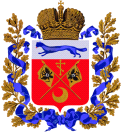     Социальные проектыМассивОренбургОрскБузулукБорьба с наркозависимостью, алкоголизмом54643463Борьба со СПИДом, Вич2633739Социальные проектыМассивОренбургОрскБузулукОбеспечение безопасности в городе22301022Поддержка женских движений, кризисных центров89215Поддержка здравоохранения, доступности медобслуживания56615649Поддержка культуры, искусства, фестивалей25292229Поддержка многодетных семей, детей, оставшихся без попечения родителей33271759Поддержка образования, его качества и многопрофильности46553451Поддержка пожилых людей52524466Поддержка проектов в сфере правовой защиты1824227Поддержка религиозных организаций66015Помощь детским организациям и поддержка детского спорта33302449Помощь организациям инвалидов, ассоциациям больных2335729Развитие экологического движения1315720